  Салимова К.З.Педагог дополнительного образования  МУДО «ЦТКиМП», г. Саратов, Россия Патриотическое воспитание в системе дополнительного образования
  Об усилении роли патриотического воспитания в современном образовательном пространстве  обсуждалось  неоднократно на всех уровнях власти.  Госдума приняла  президентский  законопроект об усилении патриотического воспитания в российских школах и вузах.  Поправки к закону «Об образовании» внес   президент Владимир Путин.  Он предложил расширить понятие воспитания учащихся так, чтобы оно было направлено на формирование «чувства патриотизма и гражданственности, уважения к памяти защитников Отечества и подвигам героев Отечества, к закону и правопорядку, человеку труда и старшему поколению, взаимного уважения, бережного отношения к культурному наследию и традициям многонационального народа», к природе и окружающей среде.   Патриотическое  воспитание учащихся в системе дополнительного образования  занимает одно из приоритетных направлений в работе.      Достойным  подтверждением тому  является работа МУДО «Центр туризма, краеведения и морской подготовки».  На базе этого учреждения функционирует Музей Речного флота. Руководитель музея Азовцев А.Н. . Энтузиазм, любовь к родному городу и   речному пароходству, преданность своему делу – именно так можно охарактеризовать деятельность этого педагога.    Музей  располагает большим экспозиционным материалом,  ведет не только просветительскую работу среди учащихся   по сохранению памяти истории Волжской военной флотилии, подвига речников и их трудовых буднях,  но и поисковую исследовательскую работу. Учащиеся объединений «Наша Родина», «Бригантина», «Наследники»  являются членами Актива Музея.  Работа этой группы ребят направлена на представление материалов музея и исследовательских проектов  на  образовательных информационных  площадках   разного уровня. Приведу несколько примеров работы:В Музее речного флота была организована тематическая выставка «Комсомольские корабли», посвященная 100-летию ВЛКСМ. Здесь внимание посетителей привлекают макеты кораблей, некоторые из них выполнены Виктором Вяткиным – нашим земляком моделистом. Среди них макеты судов «Гончаров», «Волгонефть», «Волго-Дон 22». Кроме того, в Музее широко представлена фотовыставка кораблей – «комсомольцев». Это – «Комсомолец Калмыкии», «Ленинский комсомол», корабль «Имени 15 съезда ВКСМ», «Комсомол Волгограда», «Волгонефть».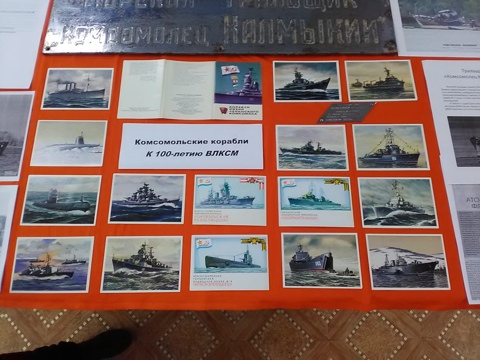 Рисунок 1 – Тематическая выставка «Комсомольские корабли»Главная тема  – Волжская военная флотилия: история ее создания,  суда флотилии, участие судов флотилии в Сталинградской битве, судьбы пароходов и отдельных личностей.   Очень заинтересовал и увлек исследовательский проект «Пароход «Самара».  Первое знакомство учащихся с пароходом произошло в  рамках   акции «Хранители Памяти». Музей Речного флота представил модель парохода «Самара», которую в честь75 летия   Сталинградской битвы в Великой Отечественной войне передал в дар    капитан – речник  Виктор Вяткин.  Автору пришлось потрудиться: чертежи судна, как и само судно, не сохранились, поэтому модель изготавливалась по фотоснимкам  и рассказам очевидцев.  модель парохода «Самара»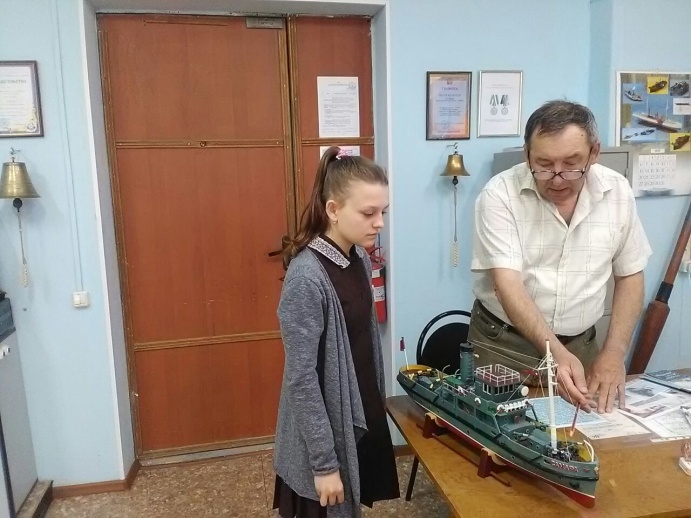  Свою исследовательскую работу начали незамедлительно. Определили направления  исследования: интернет источники; встречи с краеведами и  ветеранами Сталинградской битвы; встречи с членами семьи капитана парохода «Самара» М.Я. Овчинникова;  работа с документами и материалами музеев города: краеведческого, музея МЧС; работа с архивными документами ГАСО и ГАНИСО.  В Музее Речного флота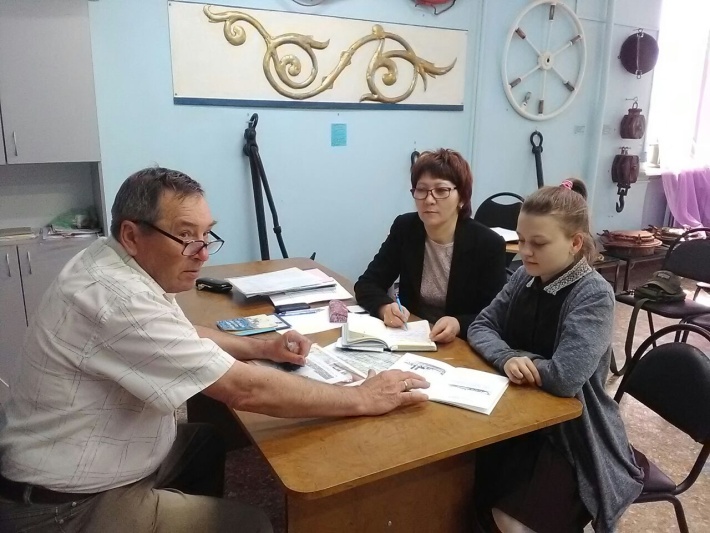  Совместно с   Азовцевым А.Н. была создана активная группа краеведов, разработан план работы   по поиску архивных данных о судьбе парохода и членов его экипажа, экспонатов парохода. Заседания активной группы проходят ежемесячно на базе музея.  Члены активной группы по проекту: Салимова К.З.- координатор и руководитель проекта – организация и проведение встреч с краеведами, ветеранами,  поиск материала  ГАСО и ГАНИСО и рассказы очевидцев; Сорокина Елена Викторовна - племянница М.Овчинникова – отвечает за семейный архив (фото, письма); правнучка – М.Гагарина - отвечает за поиск материалов по месту рождения и жительства капитана (Воскресенский район), Курбатова В., Борозенцева Д. Ахмедова С., Литвинов И., Прудникова Д – участие во всех мероприятиях проекта,   поиск материала из архивов краеведческого музея и музея МЧС,  сайта Память народа и оформление проекта.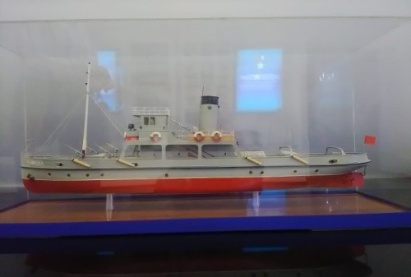 макет парохода «Самара» в музее МЧС                автор: А. М.Лебедь, 1976 г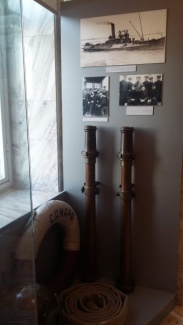 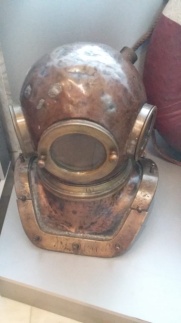 экспонаты музея Краеведения (спасательный круг, водолазный шлем, брандспойты парохода «Самара»)Результатом работы является разработанная экскурсия по теме «Волжская военная флотилия. Пароход «Самара».Очень интересная работа связана с проектом о Соловецкой школе юнг. Многие саратовцы были выпускниками этой школы, пройдя суровый путь становления от юнги до руководства судами. Невероятные примеры мужества и отваги; выносливости и смелости речников и моряков помогли выковать Победу. Именно преданная  любовь к Родине, стойкая вера в победу над фашизмом были главными стимулами борьбы солдата войны. Встречи с ветеранами войны - это незабываемые впечатления, пережитое ветеранами невозможно описать словами, показать жестами. Потому что это выстраданная, выношенная, выбитая у врага Победа. Ветераны разрешили сделать копии фотографий военных лет, документов,  личных вещей. Нам удалось записать видеосюжеты – рассказы участников сражений. В планах нашей работы создать не только альбом, презентации о ветеранах, но и создать свой архивный видео фонд.  Желание сохранить память о  волгарях до конца исполнивших свой долг перед Родиной живет в сердцах людей.